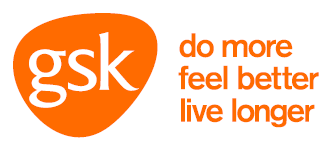 GSK에서는 2017년도 Quality Executive 를 다음과 같이 모집하오니, 많은 지원바랍니다. 하기의 상세사항 참고 부탁드립니다.1. 모집인원 및 지원자격 : 총 0명(신입, 정직원)● 모집분야 : [Quality Executive] ● 지원자격  • 우수 학부 졸업 예정자 (2017년 4월부터 근무 가능자), 전공무관  • 학점 3.0 이상(4.0만점)  • 한국어 및 영어능통자  • 제약 또는 소비재 그리고 헬스케어 산업에 대한 열정, 진취적인 성격, 뛰어난 커뮤니케이션 스킬, 그리고 리더쉽 소유자2. 지원방법 : futureleaders.gsk.com에 접속하여 온라인 지원3. 전형일정 : 회사의 사정에 따라서 변경될 수 있습니다.    • 서류접수 마감 [2017년 3월 10일(금)까지]    • 1차 면접 심사 * 온라인 테스트 합격자에 한하여 진행    • Assessment Centre  * 1차 면접 합격자에 한해서 개별 연락4. 관련문의 : 인사부 채용담당자 이민아 과장    • kor.recruit@gsk.com / www.gsk-korea.co.kr / 02-709-4154    • 제출된 서류는 반환되지 않으며, 서류 불합격자에게는 별도로 통보하지 않음